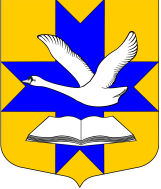 Администрация муниципального образованияБольшеколпанское сельское поселениеГатчинского муниципального районаЛенинградской областиПОСТАНОВЛЕНИЕот « 16 »  марта  2016 г.	                                                                                № 79В соответствии с Федеральным законом от 06.10.2003 г. №131-ФЗ «Об общих принципах организации местного самоуправления в Российской Федерации, Федеральным законом от 10 января 2002 года №7-ФЗ «Об охране окружающей среды», Постановлением администрации Большеколпанского сельского поселения от 04 августа 2010 года № 319 «О порядке разработки, утверждения и контроля за реализацией долгосрочных целевых программ в муниципальном образовании Большеколпанское сельское поселение Гатчинского муниципального района Ленинградской области», и в целях предотвращения массового распространения борщевика Сосновского на территории поселения, администрация Большеколпанского сельского поселенияПОСТАНОВЛЯЕТ:Утвердить прилагаемую ведомственную целевую программу «Борьба с борщевиком Сосновского на территории Большеколпанского сельского поселения на 2016-2020 годы».Начальнику отдела бюджетного учёта и отчётности администрации предусмотреть в бюджете на 2016–2020 годы финансирование в соответствии с ведомственной целевой Программой «Борьба с борщевиком Сосновского на территории Большеколпанского сельского поселения на 2016-2020 годы».Настоящее постановление подлежит официальному опубликованию и размещению на официальном сайте администрации Большеколпанского сельского поселения.Контроль за исполнением настоящего постановления оставляю за собой.Глава администрации                                                                                             М.В.БычининаИсп. Гузь Н.В.  6-16-03Приложениек постановлению администрацииБольшеколпанского сельского поселенияот   16 марта 2016г.  № 79ВЕДОМСТВЕННАЯ ЦЕЛЕВАЯПРОГРАММА«Борьба с борщевиком Сосновского на территории Большеколпанского сельского поселенияна 2016 – 2020 годы»Администратор программы – администрация муниципального образования Большеколпанское сельское поселение Гатчинского муниципального районаЛенинградской областиРазработчик программы – ведущий специалист по вопросам территориального планирования администрации Большеколпанского сельского поселения Гузь Н.В., 8–81371–6–16–03, e-mail: b.kolpany@mail.ruд.Большие Колпаны2016 годСодержаниеРаздел 1. Паспорт ведомственной целевой программы«Борьба с борщевиком Сосновского на территорииБольшеколпанского сельского поселения на 2016–2020 годы»ПАСПОРТ ПРОГРАММЫ«Борьба с борщевиком Сосновского на территории Большеколпанского сельского поселения на 2016–2020 годы»Раздел 2. Общие положения и обоснование программыОценка и анализ исходной ситуации, обоснование необходимости программно-целевой проработки проблемы:Борщевик Сосновского с 1960-х годов культивировался во многих регионах России как перспективная кормовая культура. Листья борщевика Сосновского богаты эфирными маслами, содержащими фурокумарины – фотосенсибилизирующие вещества. При попадании на кожу эти вещества ослабляют её устойчивость против ультрафиолетового излучения. После контакта с растением, особенно при попадании солнечного света, на кожу может появиться ожог 1-3-й степени. Особая опасность заключается в том, что после прикосновения к растению поражение может проявиться не сразу, а через день-два.В некоторых случаях сок борщевика Сосновского может вызвать у человека токсикологическое отравление, которое сопровождается нарушением работы нервной системы и сердечной мышцы. Растение является серьезной угрозой для здоровья человека.Также в растении содержатся биологически активные вещества – фитоэкстрогены, которые могут вызывать расстройство воспроизводительной функции у животных.В настоящее время борщевик Сосновского интенсивно распространяется на заброшенных земельных участках, откосах мелиоративных каналов, обочинах дорог. Борщевик Сосновского устойчив к неблагоприятным климатическим условиям, активно подавляет произрастание других видов растений, вытесняет культурную растительность, а также может образовывать ареалы различной плотности площадью от нескольких квадратных метров до нескольких гектаров.На территории Большеколпанского сельского поселения, по результатам обследования, проведённого в 2011 году, борщевиком Сосновского населённые пункты имеют степень засорения: сильную – 3, на общей площади – 266 га; среднюю – 3, на общей площади – 313 га; слабую – 10, на общей площади – 436 га. Поэтому в настоящее время борьба с этим опасным растением приобрела особую актуальность.Целями Программы являются локализация и ликвидация очагов распространения борщевика Сосновского на территории сельского поселения, а также исключение случаев травматизма среди населения.Борщевик Сосновского с конца 70-х годов культивировался как перспективная кормовая культура. Посевы производились на полях совхоза «Гатчинский», в непосредственной близости от населённых пунктов поселения.Среди населённых пунктов поселения наиболее распространён борщевик Сосновского в д.Большие Колпаны, д.Вопша и д.Корписалово. В последние годы борщевик Сосновского распространяется на приусадебные и садоводческие участки, владельцы которых не проживают постоянно на территории поселения или по каким-либо причинам не обрабатывают свои земельные участки.Планируемый общий объём финансирования Программы из местного бюджета в 2016 году составляет 500000 рублей. Мероприятия по реализации Программы предусматривают: - проведение обследования территории Большеколпанского сельского поселения на засорённость борщевиком Сосновского, составление карт-схем засорённости;- информационная работа с населением о необходимых мерах по борьбе с борщевиком Сосновского (размещение информации на официальном сайте администрации, распространение наглядной агитации, участие в собраниях граждан);- механический метод уничтожения – многократное скашивание (не менее 3 раз за сезон), начиная с фазы розетки и до начала бутонизации; - химический метод - применение гербицидов на заросших участках, не менее 2-х раз за полевой сезон (май, июль-август);- оценка эффективности проведения химических мер борьбы с борщевиком Сосновского на территории муниципального образования Большеколпанское сельское поселение Гатчинского муниципального района Ленинградской областиВ результате реализации Программы планируется очистить от растений борщевика Сосновского не менее 59,25 га земель.Общий контроль за реализацией мероприятий Программы осуществляет Глава администрации Большеколпанского сельского поселения. Реализация мероприятий Программы осуществляется на основании заключаемых контрактов, заключенных между Администрацией сельского поселения и Исполнителями работ, в соответствии с Федеральным законом от 05.04.2013г. №44–ФЗ «О контрактной системе в сфере закупок товаров, работ, услуг для обеспечения государственных и муниципальных нужд».Работы по борьбе с борщевиком Сосновского считаются выполненными и принятыми после утверждения заказчиком актов приёмки-передачи работ. Заказчик Программы вправе привлекать для контроля, инспектирования, проверки качества и полноты выполненных работ независимого Эксперта.Основные целевые индикаторы реализации ведомственной целевой программы«Борьба с борщевиком Сосновского на территорииБольшеколпанского сельского поселения на 2016–2020 годы»Приложение 1к ведомственной целевой программе «Борьба с борщевиком Сосновского на территории Большеколпанского сельского поселения на 2016–2020  годы»ПЕРЕЧЕНЬ И ХАРАКТЕРИСТИКА ОСНОВНЫХ МЕРОПРИЯТИЙ ВЕДОМСТВЕННОЙ ЦЕЛЕВОЙ ПРОГРАММЫ«Борьба с борщевиком Сосновского на территории Большеколпанского сельского поселения на 2016–2020 годы»Об утверждении ведомственной целевой программы «Борьба с борщевиком Сосновского на территории Большеколпанского сельского поселения на 2016-2020 годы»Раздел 1. Паспорт ведомственной целевой программы «Борьба с борщевиком Сосновского на территории Большеколпанского сельского поселения на 2016–2020 годы»...…………………………………………..1Раздел 2. Общие положения и обоснование программы …………...........2Приложение 1. Мероприятия программы ………………………………..5Наименование ведомственной целевой программыБорьба с борщевиком Сосновского на территории Большеколпанского сельского поселения на 2016–2020 годыПравовая основа программыФедеральный  закон от 06.10.2003г. № 131- ФЗ «Об общих принципах организации местного самоуправления в Российской Федерации»;Федеральный закон от 10 января 2002 года №7-ФЗ «Об охране окружающей среды»;Постановлением администрации Большеколпанского сельского поселения от 04 августа 2010 года № 319 «О порядке разработки, утверждения и контроля за реализацией долгосрочных целевых программ в муниципальном образовании Большеколпанское сельское поселение Гатчинского муниципального района Ленинградской области».Основание для разработки программыУчитывая активное распространение растений борщевика Сосновского, представляющего опасность для здоровья животных и человека, на территории населённых пунктов, по обочинам автомобильных дорог и улиц, вдоль линий электропередач и теплотрасс. Сокращение площадей земельных участков возможных к использованию по целевому назначению.Борщевик активно подавляет произрастание других видов растений, вытесняет естественную растительность, культурные насаждения, затрудняет обработку земель, предоставляемых для ведения личных подсобных хозяйств и индивидуального жилищного строительства.Сохранение темпов распространения борщевика, не принятие своевременных мер по борьбе с ним приведёт в ближайшие пять лет к многократному увеличению засорённых борщевиком площадей, обострению экологической ситуации и росту затрат на борьбу с борщевиком более чем в два раза.Ежегодная разработка муниципальной подпрограмма на планируемый финансовый год «Стимулирование экономической активности на территории муниципального образования Большеколпанское сельское поселение Гатчинского муниципального района Ленинградской области».Муниципальный заказчикАдминистрация муниципального образования Большеколпанское сельское поселение Гатчинского муниципального района Ленинградской областиРазработчик программыАдминистрация муниципального образования Большеколпанское сельское поселение Гатчинского муниципального района Ленинградской областиИсполнитель программыАдминистрация муниципального образования Большеколпанское сельское поселение Гатчинского муниципального района Ленинградской областиЦели программыЛокализация и ликвидация очагов распространения борщевика Сосновского на территории населенных пунктов муниципального образования Большеколпанское сельское поселение Гатчинского муниципального района Ленинградской области;Исключение травматизма среди населения;Сохранение и восстановление земельных ресурсов.Задачи программыПроведение полного комплекса организационно-хозяйственных, химических, механических мер борьбы на площадях, засоренных борщевиком Сосновского;Проведение разъяснительной работы среди населения о способах механического и химического уничтожения борщевика Сосновского и соблюдении предосторожности при борьбе с ним;Оценка эффективности проведения химических мер борьбы с борщевиком Сосновского на территории муниципального образования Большеколпанское сельское поселение Гатчинского муниципального района Ленинградской областиПеречень основных мероприятий ПрограммыПрограмма реализуется в соответствии с Мероприятиями Программы согласно приложению.Объёмы и источники финансированияВсего на 2016 год – 500 тыс.руб., из них местный бюджет – 500 тыс.руб;Всего на 2017 год – 552 тыс.руб.,из них местный бюджет – 552 тыс.руб.;Всего на 2018 год – 569 тыс.руб.,из них местный бюджет – 569 тыс.руб.;Всего на 2019 год – 589 тыс.руб.,из них местный бюджет – 589 тыс.руб.;Всего на 2020 год – 619 тыс.руб.,из них местный бюджет – 619 тыс.руб.;Прогноз ожидаемых социально-экономических (экологических) результатов реализации программыУничтожение борщевика Сосновского на землях населённых пунктов муниципального образования Большеколпанское сельское поселение Гатчинского муниципального района Ленинградской области.Ликвидация неконтролируемого распространения борщевика Сосновского на всей территории муниципального образования.Исключение случаев травматизма населения.Система организации контроля за выполнением мероприятий  ПрограммыКонтроль за выполнением Программы осуществляет администрация Большеколпанского сельского поселения.Показатель 2016 год2017 год2018 год2019 год2020 годОсвобождение площади от борщевика Сосновского – всего, га59,2559,254747471. Механический метод обработки36,2536,252424242. Химический метод обработки2323232323№ п/пСодержание мероприятийИсполнительСроки исполненияИсточник финансированияОбъёмы финансирования на тыс.руб. в годОбъёмы финансирования на тыс.руб. в годОбъёмы финансирования на тыс.руб. в годОбъёмы финансирования на тыс.руб. в годОбъёмы финансирования на тыс.руб. в год№ п/пСодержание мероприятийИсполнительСроки исполненияИсточник финансирования201620172018201920201Проведение обследования территории Большеколпанского сельского поселения на засорённость борщевиком Сосновского, составление карт-схем засорённостиАдминистрация муниципального образования Большеколпанское сельское поселение Гатчинского муниципального района Ленинградской областииюль-августХХХХХХ2Информационная работа с населением о мерах борьбы с борщевиком СосновскогоАдминистрация Большеколпанского сельского поселениямай-июньХХХХХХ3Мероприятия по уничтожению борщевика Сосновского:Химический метод – применение гербицидов не менее 2-х кратной обработки заросших участковАдминистрация муниципального образования Большеколпанское сельское поселение Гатчинского муниципального района Ленинградской областимай-августБюджет поселения4855305005305604Оценка эффективности проведённых химических мероприятий по уничтожению борщевика Сосновского на территории Большеколпанского сельского поселения, 2-х кратноАдминистрация муниципального образования Большеколпанское сельское поселение Гатчинского муниципального района Ленинградской областиЭкспертиюнь-сентябрьБюджет поселения15171919195ИТОГОХХХ500552519549579